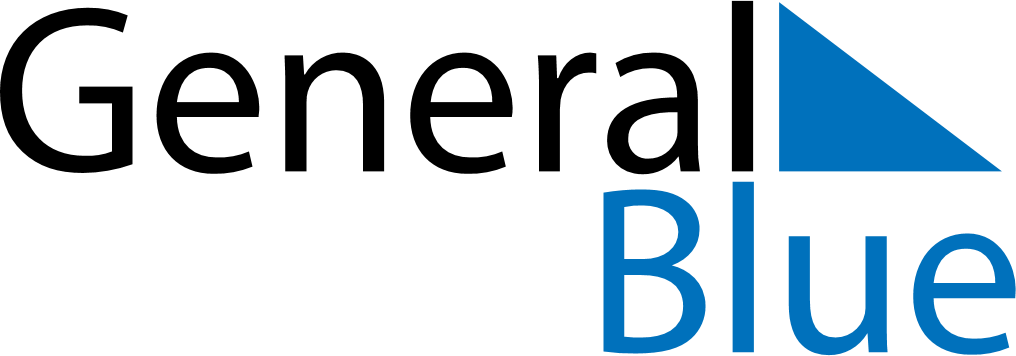 May 2024May 2024May 2024May 2024HungaryHungaryHungaryMondayTuesdayWednesdayThursdayFridaySaturdaySaturdaySunday123445Labour DayMother’s Day6789101111121314151617181819Pentecost2021222324252526Whit MondayNational Defense Day2728293031